                      КАРАР          	        ПОСТАНОВЛЕНИЕ12 сентябрь 2014 й.                  № 46                   12 сентября 2014гО начале отопительного сезона 2014-2015 годов.В связи с понижением температуры наружного воздуха до предельных расчетных значений и в соответствии с «Правилами предоставления коммунальных услуг гражданам», утвержденными Постановлением Правительства Российской Федерации от 06 мая 2011г. №354ПОСТАНОВЛЯЮ:1. Начать отопительный сезон 2014-2015годов с 15 сентября  2014 года. 2. Организациям, осуществляющим теплоснабжение в сельском поселении, обеспечить подачу тепла на объекты социальной сферы с 15 сентября  2014 года, на объекты жилого фонда – с 25 сентября  2014 года.2. Контроль за исполнением настоящего постановления оставляю за собой.Глава  сельского  поселения                                                 Н.К. Красильникова         Баш7ортостан Республика3ыБ2л2б2й районы муниципаль районыны8          Максим – Горький ауыл советы             ауыл бил2м23е хакими2те.Горький ис. ПУЙ ауылы, Бакса урамы,  3Тел.2-07-40 , факс: 2-08-98  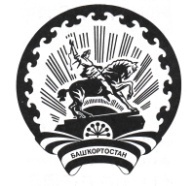 Республика БашкортостанАдминистрация сельского поселения Максим – Горьковский сельсовет муниципального района Белебеевский район      452014, с. ЦУП им. М.Горького, ул. Садовая,      д. 3     Тел. 2-07-40, факс: 2-08-98